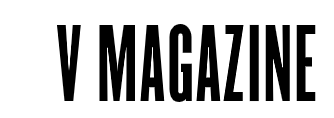 October 23, 2020https://vmagazine.com/article/saweetie-gears-up-for-her-ultimate-takeover/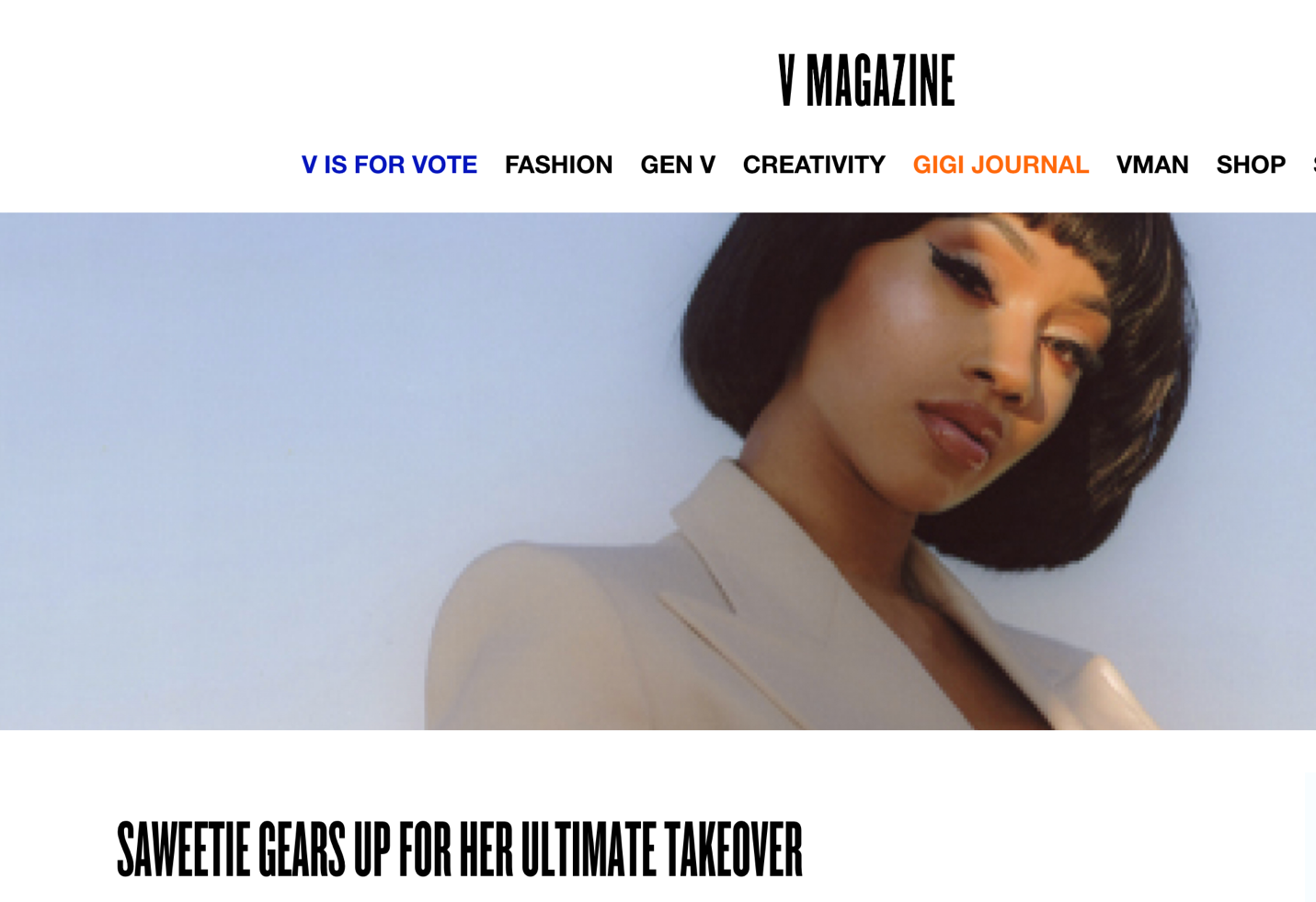 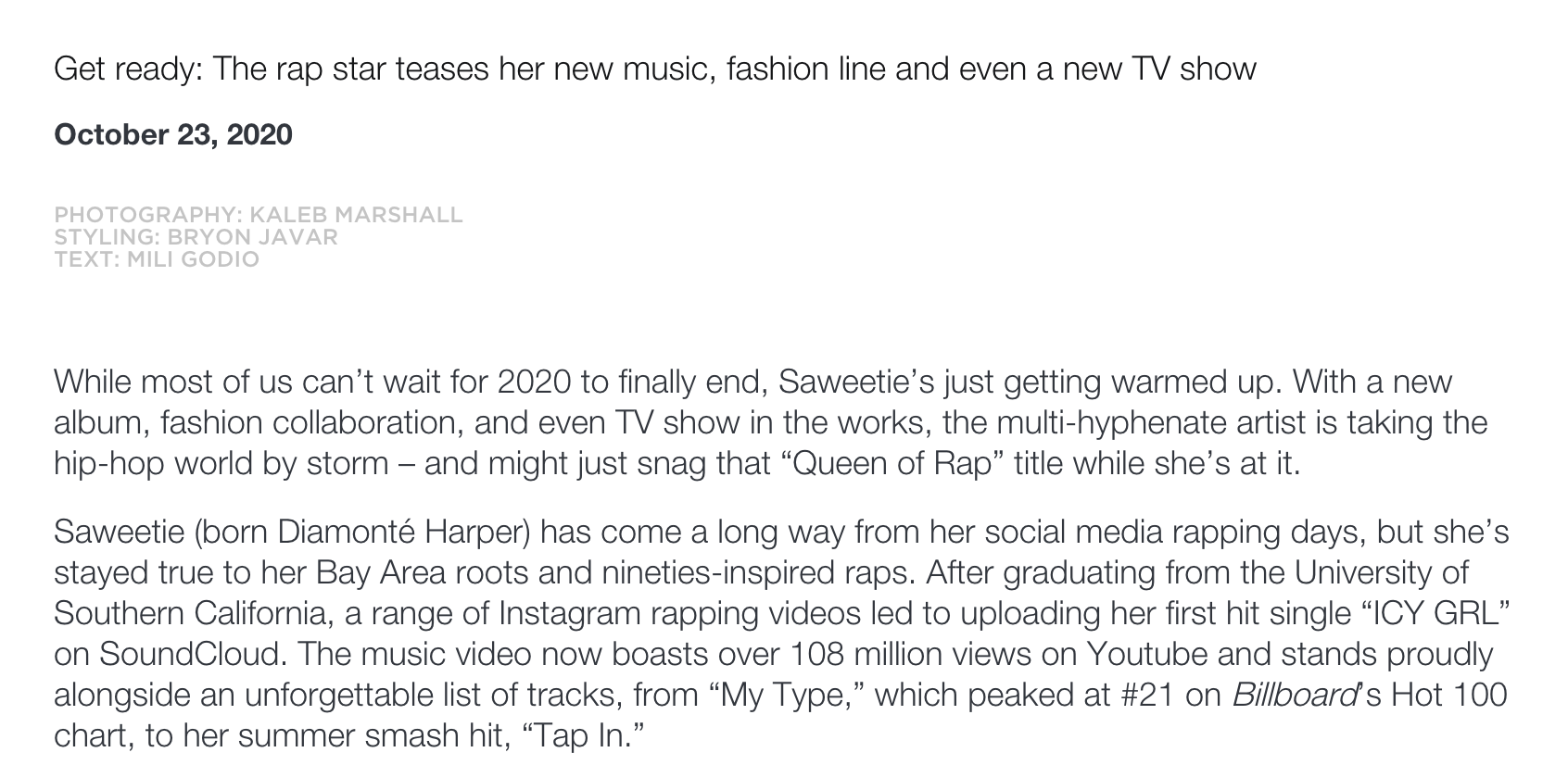 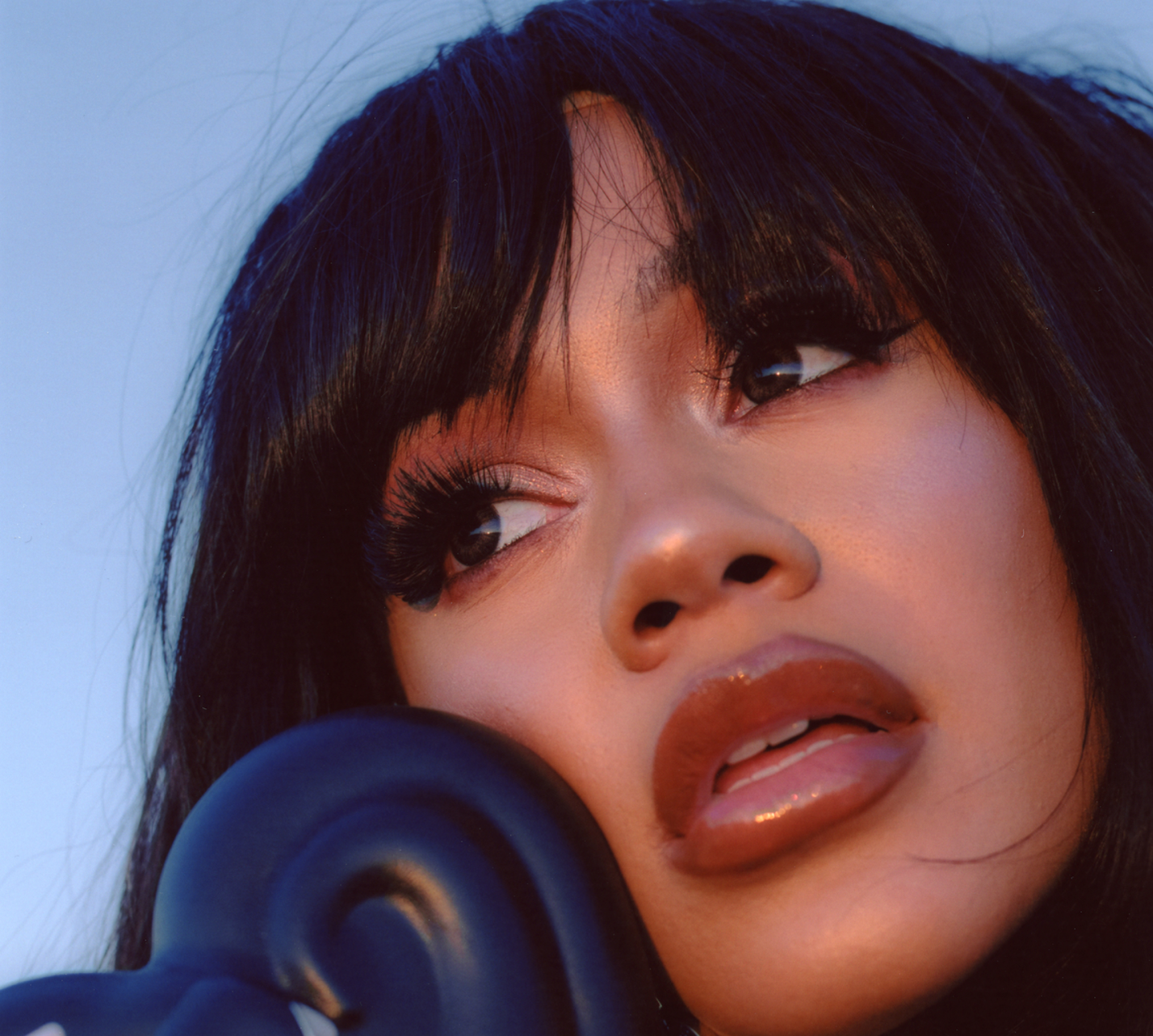 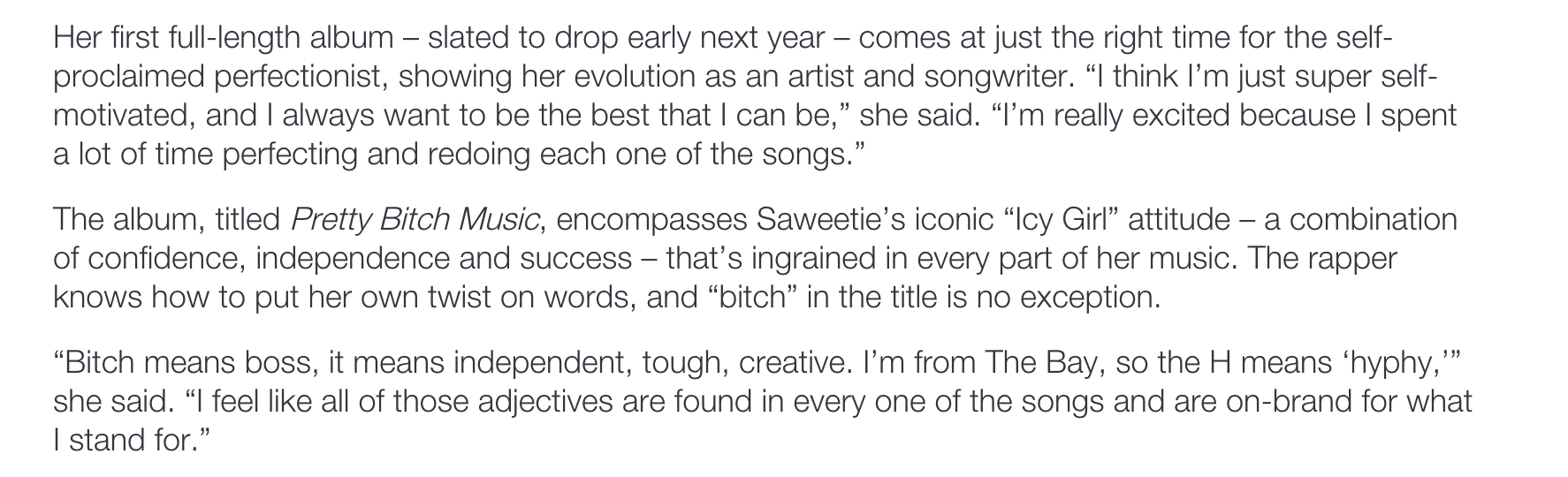 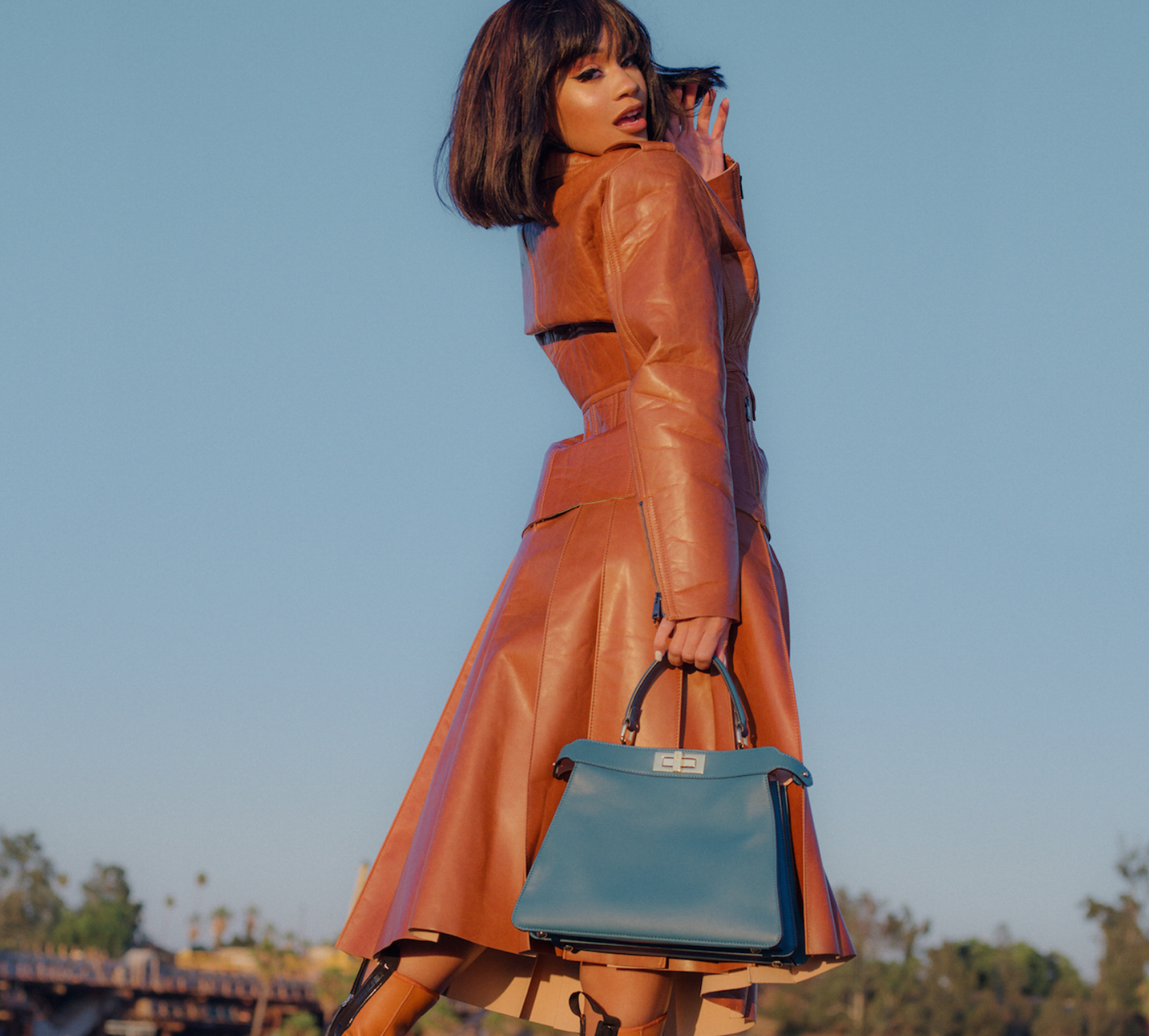 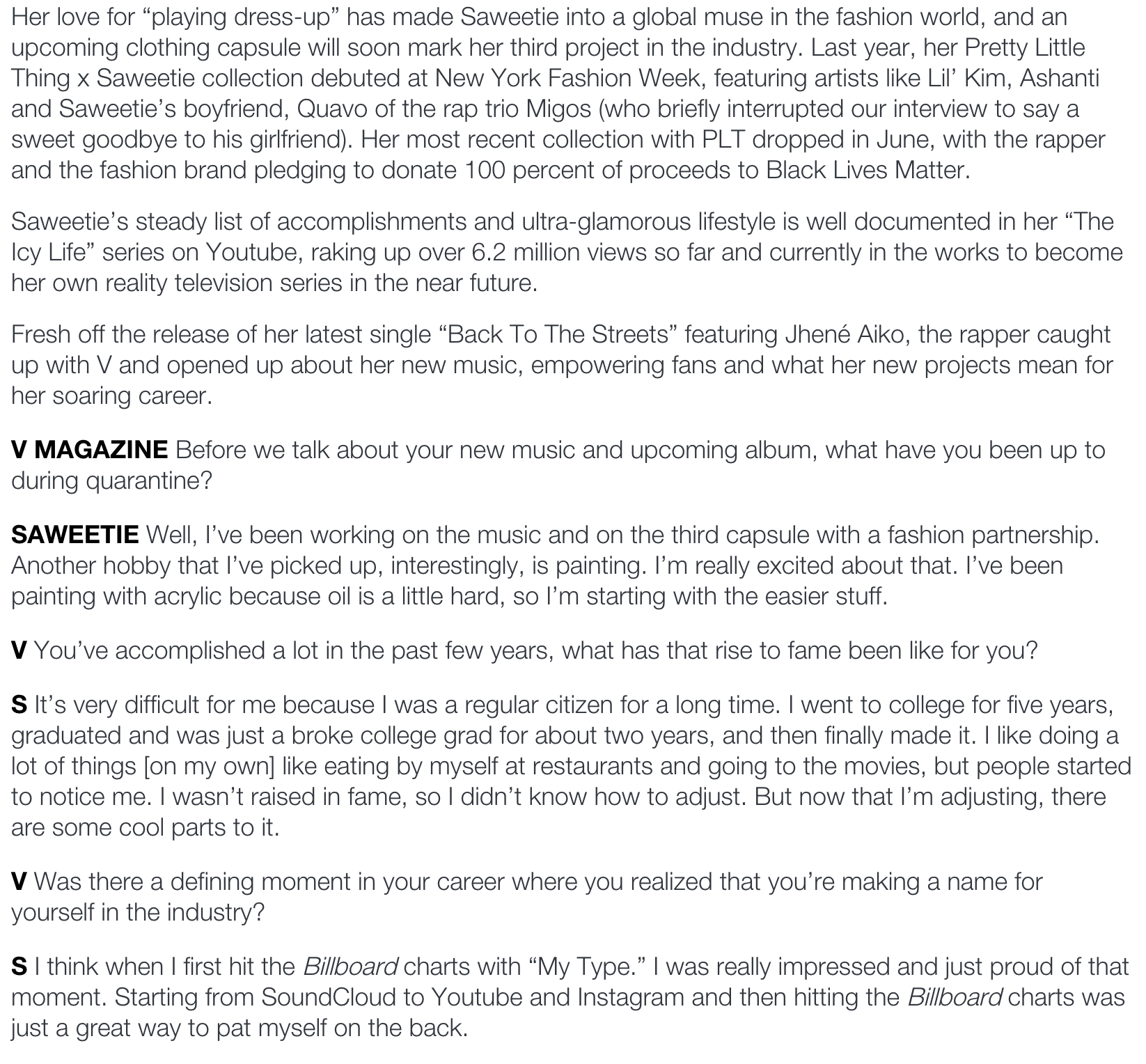 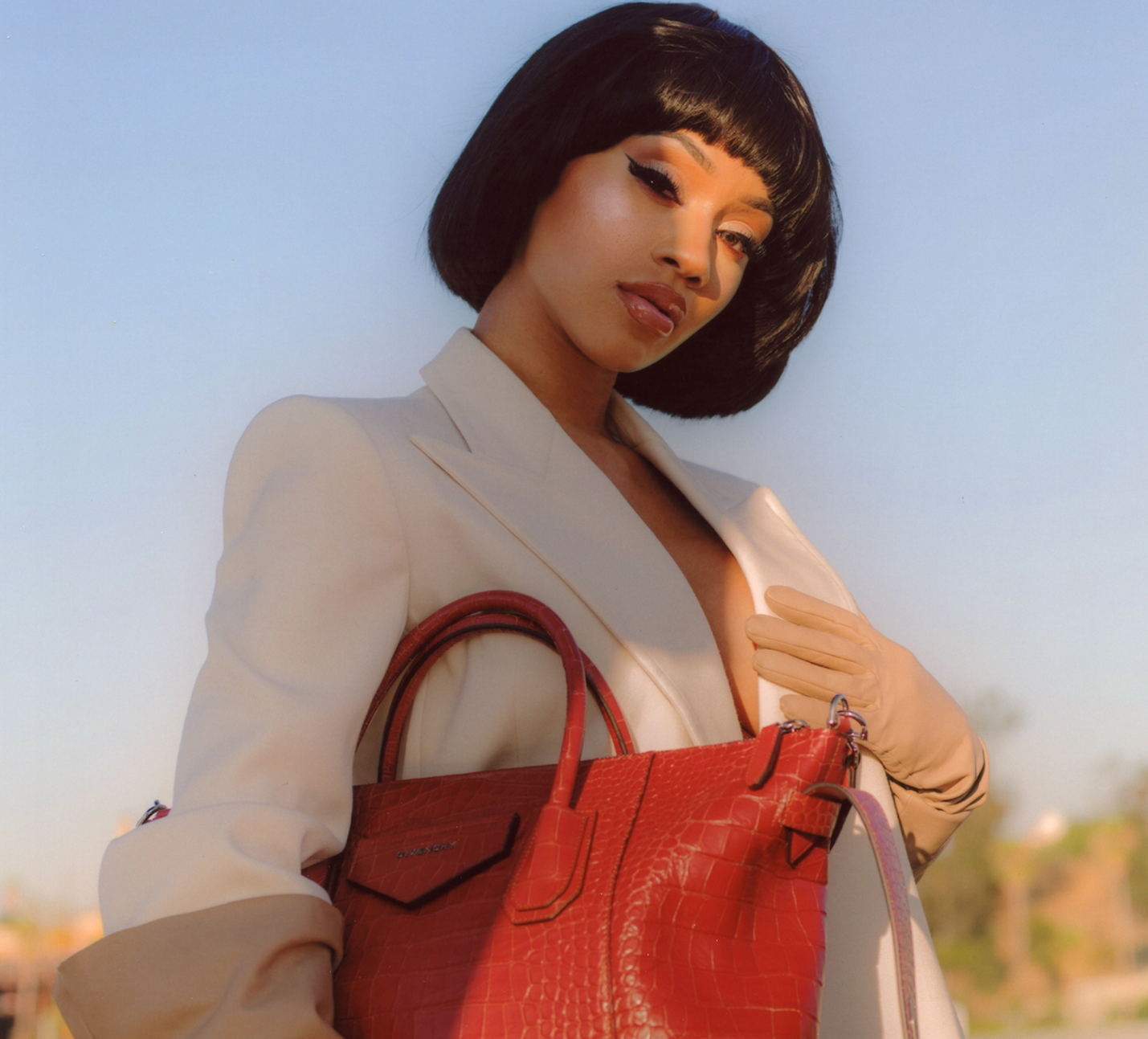 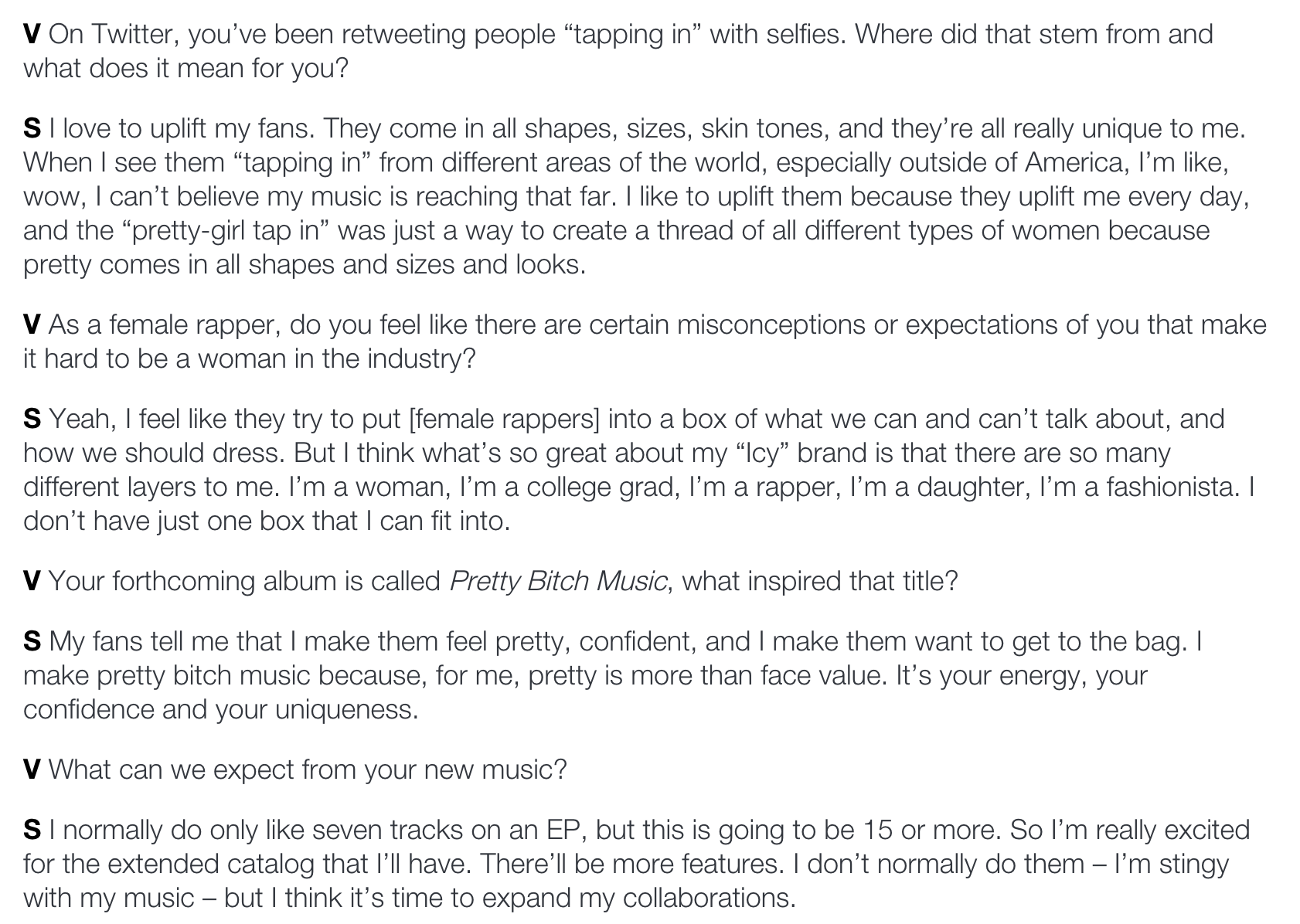 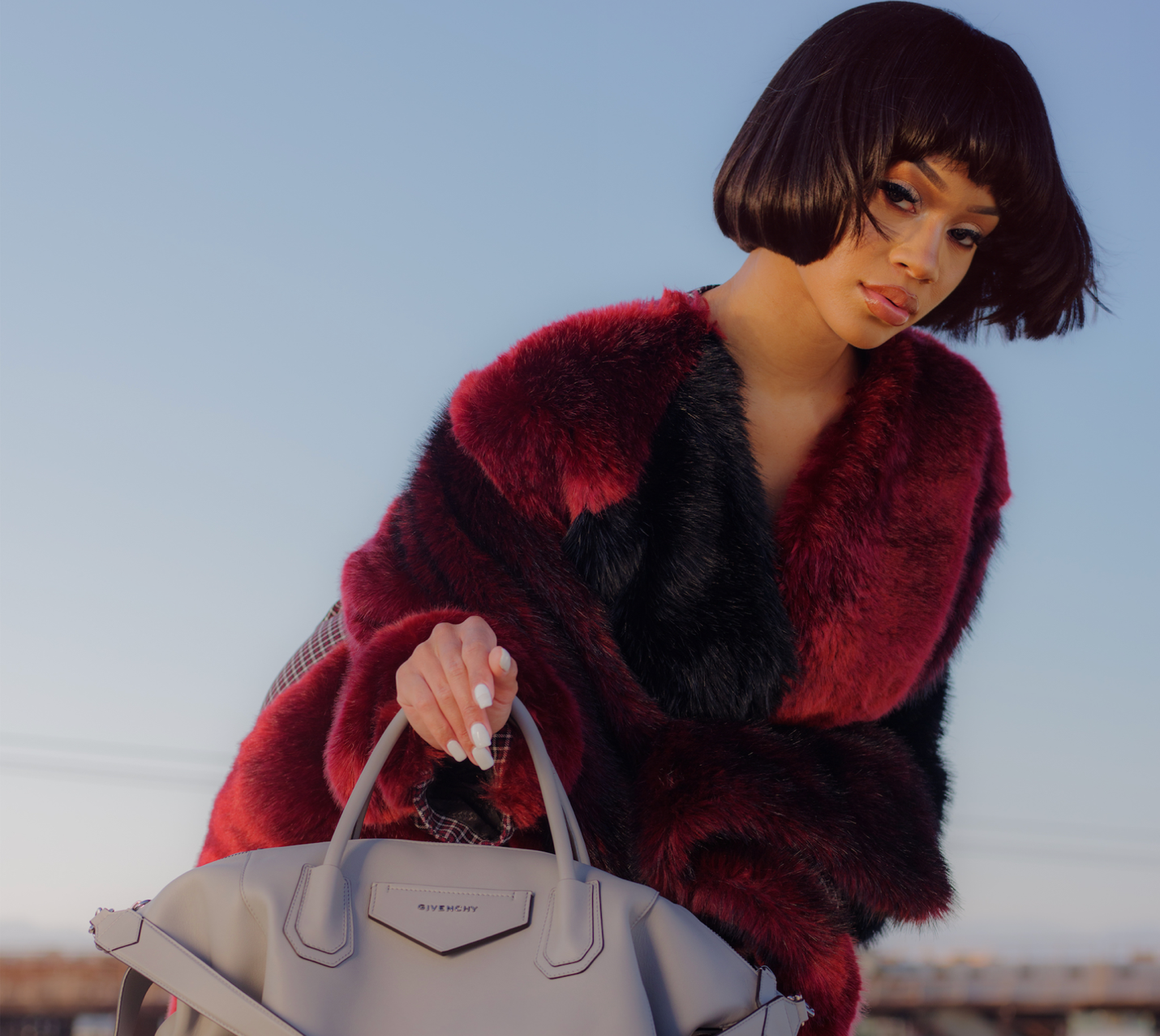 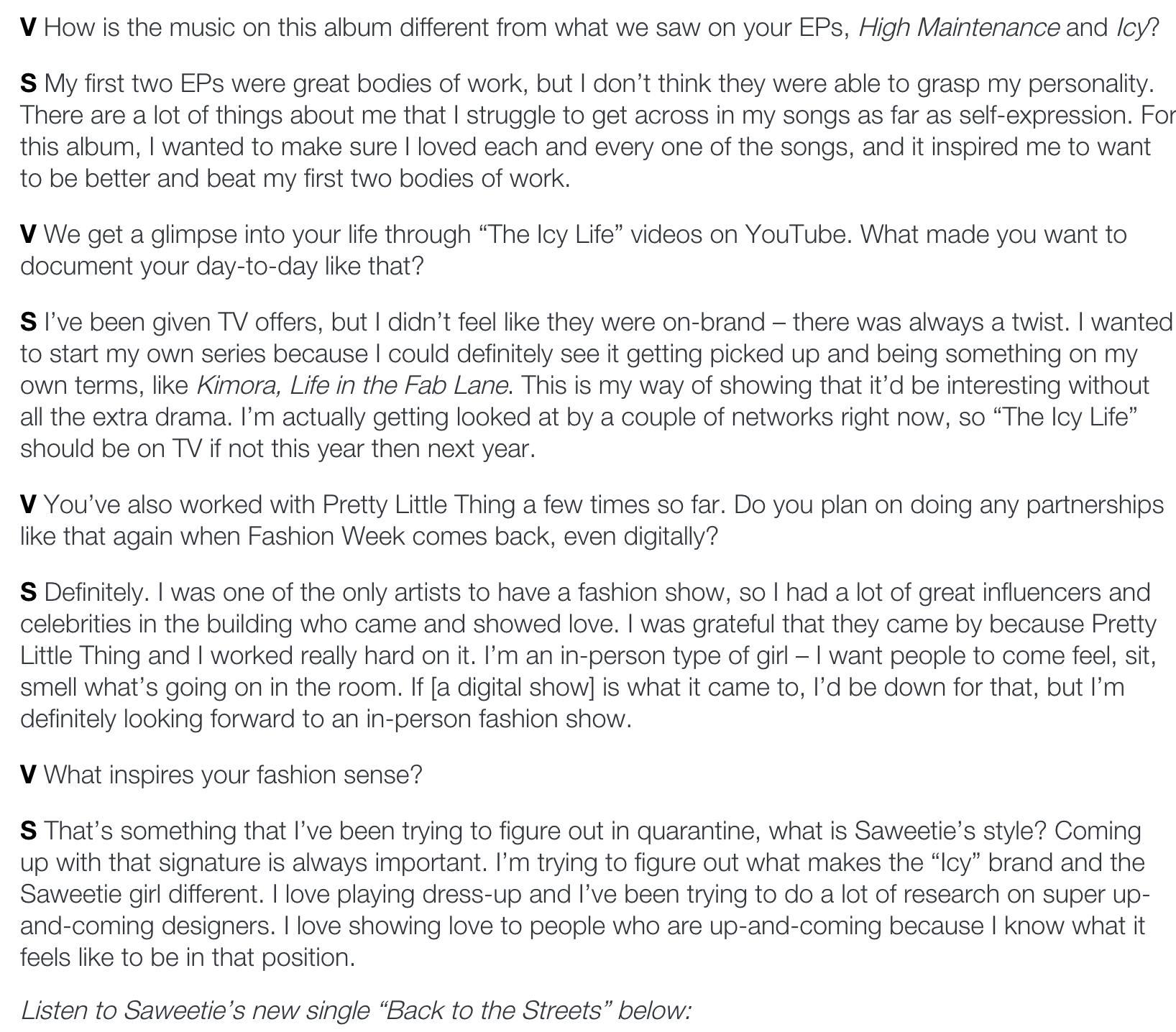 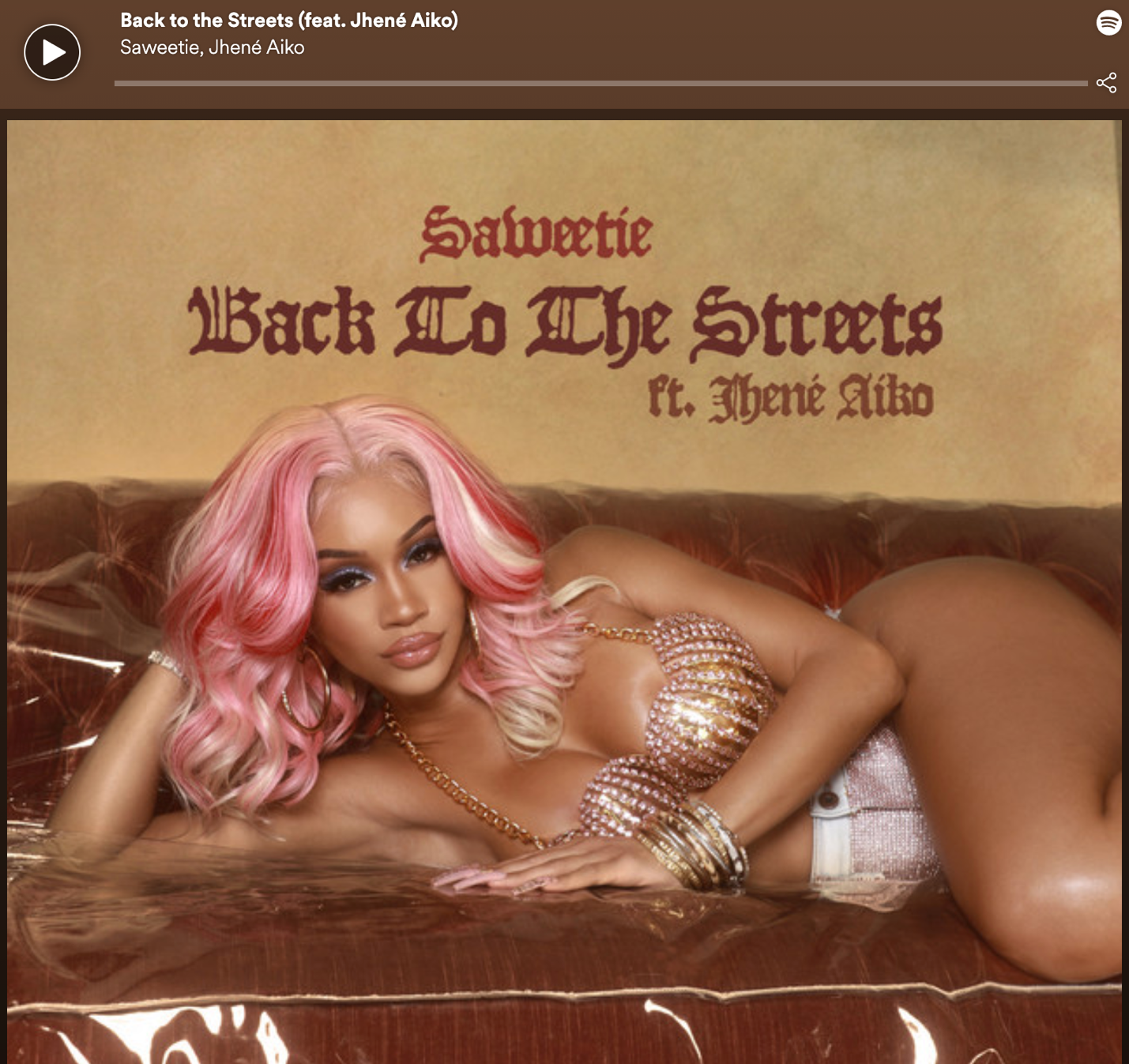 